Уважаемые родители!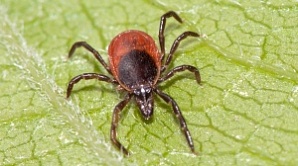 Наступила весна, природа начинает быстрое обновление и люди устремляются в леса и дачные участки.  Но нужно помнить, вместе с приходом весны пробуждаются опасные для человека насекомые - клещи. Обращаем ваше внимание, что при прогулках с детьми следует предусмотреть все меры предосторожности против нападения клещей:- надевайте головные уборы, лучше косынку или капюшон;- одевайте ребенка в светлую одежду из плотной, гладкой ткани (на ней видно клещей, за нее им будет сложнее цепляться);- плотно застегивайте манжеты и воротник, заправляйте штанины в голенища высокой закрытой обуви;- при отсутствии противопоказаний, обрабатывайте одежду акарицидными или репеллентными препаратами;- по возможности не разрешайте детям подходить к кустам;- остерегайтесь засушливых участков и сухостоя, не гуляйте в густой траве, у водоемов;- после возвращения с прогулки, следует очень внимательно просмотреть всю верхнюю одежду, осмотреть тело, волосы необходимо расчесать мелкой расческой. Осмотрите также домашних питомцев, которые прогуливались с вами.         Если вы обнаружили клеща на теле, следует обратиться в ближайшее медицинское учреждение или травмпункт.